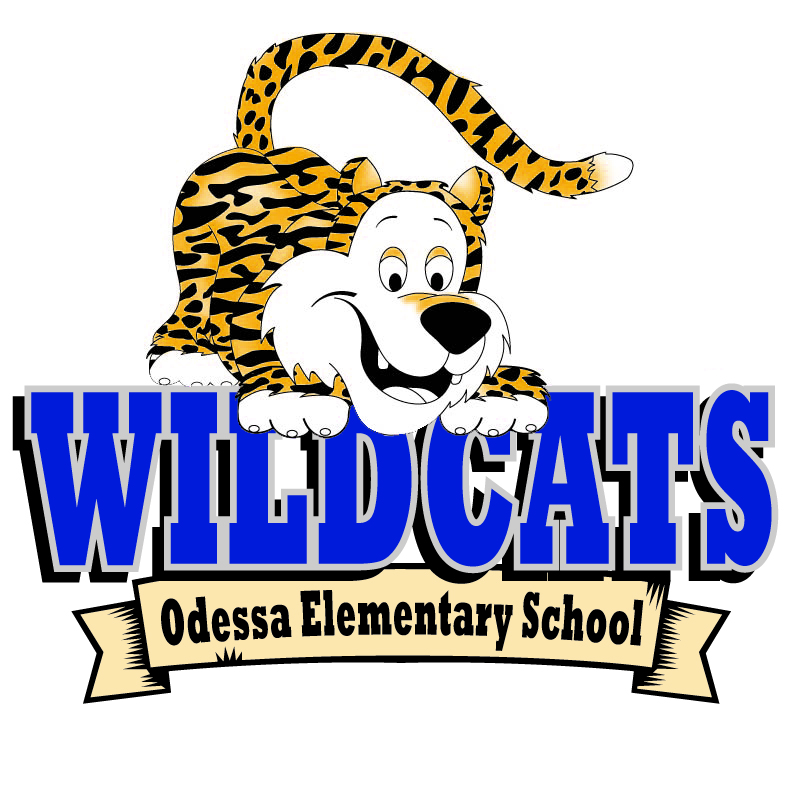 Odessa Elementary SchoolPrimary - First Grade Supply List 2022-2023Everyone:1” Avery 3 ring binder with clear plastic front insert and inside pockets2 primary writing journal (k-2) Mead Draw Top-Lines Bottom #8041 ream of copy paper4 plastic folders with prongs and pockets (yellow, blue, green, red) no characters please2 packs of sharpened pencils (12 count) Ticonderoga #6722 large pink erasers4 boxes Crayola Crayons (24 count)8 glue sticks 1 pair of scissors (round tip)1 plastic pencil box (standard size) Sterlite School Box 5x8x2     12-count THIN Expo dry erase markers (black) 1-4 count package of thin Sharpie highlighters HeadphonesGirls:  Lysol wipesZiploc brand sandwich size plastic bag 1 box of magic erasers1 boxes of tissues 1 package of BIC colored pensBoys:  1 bottles of hand sanitizer (8oz or bigger)Ziploc brand gallon size bags      4-count THICK Expo dry erase markers (colored)1 Box of PLAIN Band-aids1 pack of baby wipesWish List/Optional ItemsAdditional items from the lists aboveSharpies Fine Point (colored or black)Sharpies Ultra Fine Point (black)Small treasure boxes itemsCardstock (colored or white)tissue paperPlay-DohCrayola or Scentos Markers     Colored pencils    sticker